Jugendgottesdienste und für 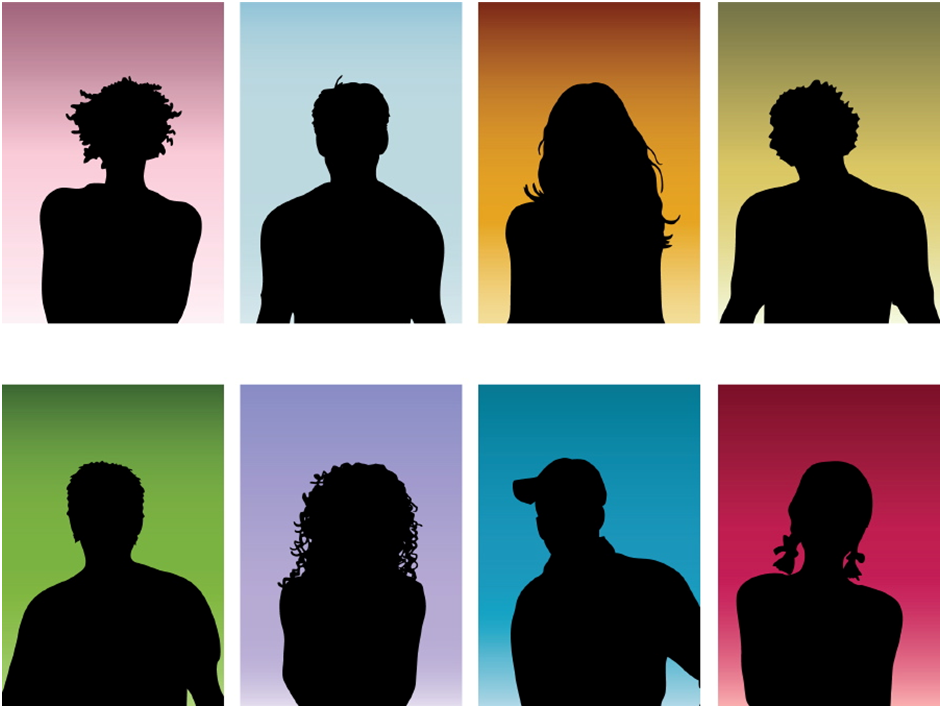 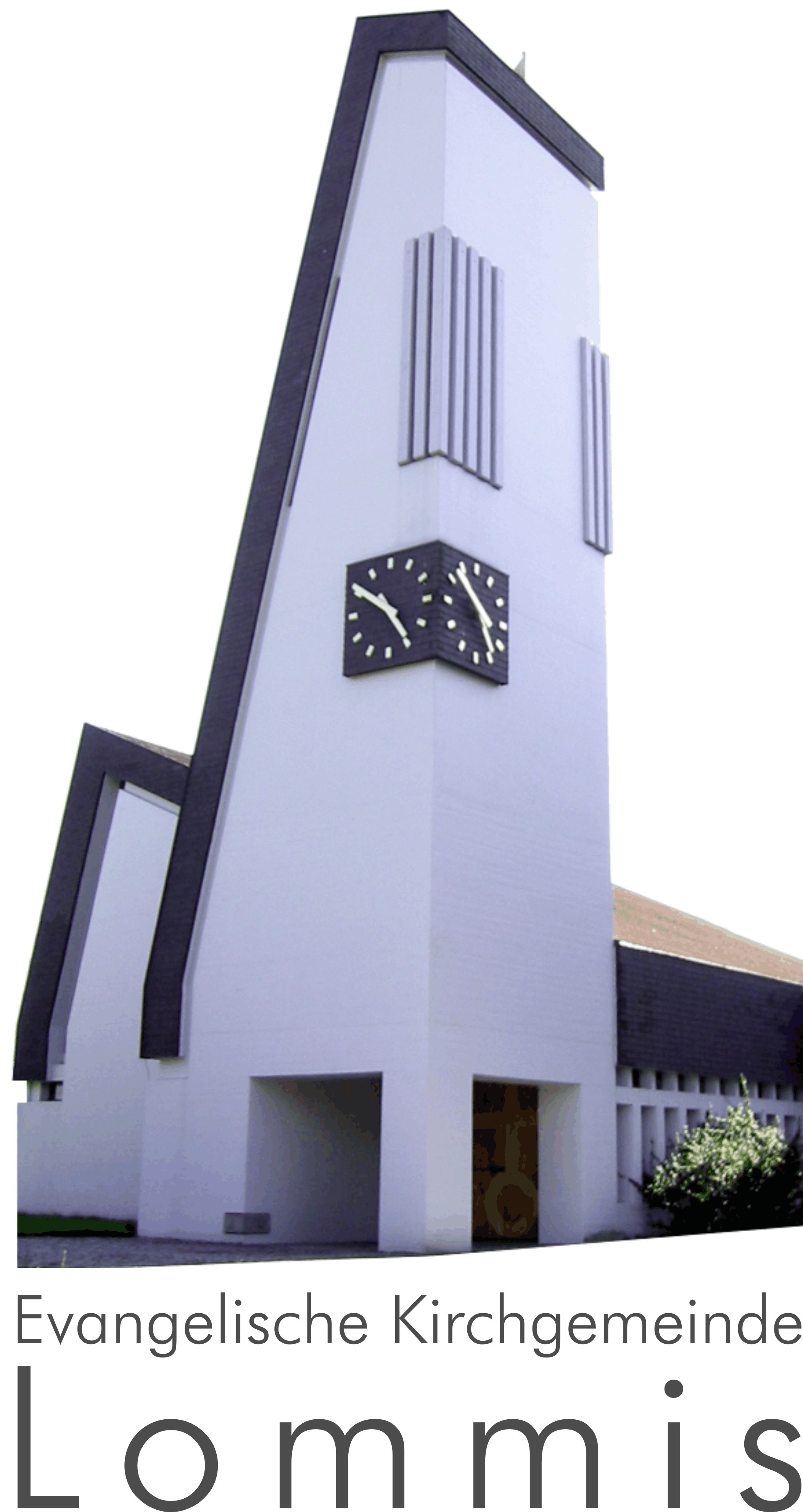 Jugendliche geeignete Anlässe (fJgA) 						August 2022 – Februar 2023						Stettfurt und Lommis, Ende Juni 2022Kontaktadressen:Vorsteherschaft Stettfurt:	Karin Gamper	052 366 38 15 kkj@evang-stettfurt.chVorsteherschaft Lommis:	Sonja Sprenger	052 376 26 57 jugendarbeit@evklommis.chPfarramt:	Pfarrer Olivier Wacker	071 565 34 01 olivier.wacker@evang-stettfurt.ch	Pfarrer Marco Borghi 	071 565 34 02 marco.borghi@evang-stettfurt.chWannWasWoSo 14.08.	10.00 hSchulanfangsgottesdienstKirche LommisFr 19.08.	18.30 hfJgA am LagerfeuerLommisSo 21.08.	10.30 hÖkumenischer WaldgottesdienstBürgerhütteLommisSo 28.08.	11.15 hJugendgottesdienstKirche StettfurtSo 11.09.	11.15 hGottesdienst mit Gospelchor BischofszellKirche StettfurtSo 02.10.	11.15 hJugendgottesdienstKirche LommisSo 30.10.        11.15 hJugendgottesdienstKirche LommisSa 24.12.	17.00 h		22.00 hFamilien-WeihnachtsfeierChristnachtfeierKirche LommisKirche StettfurtSo 25.12.	10.00 hWeihnachtsfeierKirche LommisSo 15.01.	11.15 hJugendgottesdienstKirche LommisSo 22.01.	11.15 hJugendgottesdienstKirche StettfurtSo 19.02.        11.15 hJugendgottesdienstKirche StettfurtSo 26.02.        11.15 hJugendgottesdienstKirche Lommis